GNSO Review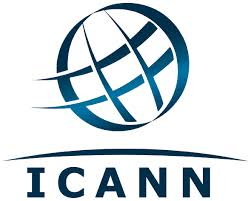 The SIC is planning a 360 Assessment to gather data for the independent examiner to use in the GNSO Review process.  As one of the components of the overall GNSO Review, the 360 Assessment is envisioned as an online tool that will collect feedback from the GNSO community, other ICANN structures and community members, the Board and staff.  The 360 Assessment questions will be developed based on criteria that will be used for the overall GNSO Review.  Working Committee formed to provide input and serve as a liaison between the GNSO/GNSO Council and the SIC for the review of the GNSO.
The proposed scope for the GNSO Review Working Committee includes it providing feedback on review criteria and the 360 Assessment.  Accordingly, we will have the opportunity to contribute to how that 360 Assessment is framed and structured, but the SIC will make final decisions on the scope and structure of the 360 review.
If we think it would be in our best interest to conduct an additional or supplemental self-review to address topics not included in the 360 Assessment, we will propose a framework to do so.
If we think the 360 Assessment sufficiently covers the areas of interest, we will review the data gathered as part of an independent self-review.
The key aspect of the Self-Review is that we (as the GNSO) self-determine the scope of the review and analyze data through our lens for comparison with the independent examiner review and conclusions.  This will allow us to compare and contrast results in a meaningful and efficient manner.Do you agree with this approach?
Should we extend invitations to the broader community to participate or observe this working committee?
Specifically the BRG has requested the opportunity to participate.Should each stakeholder group have at least one (but limit to 3 so we don’t get too large of a group)?We need to keep the size of the group manageable, but ensure everyone has the opportunity to be heard and provide for full transparency.
Other comments?Working committee to meet weekly through London to provide feedback to the SIC on the structure and scope of the 360 Assessment.  Thereafter, we will set a schedule tied to the overall GNSO Review schedule.  
Our goal is to come to the London meeting with recommendations on whether or not a self-review is needed, and if so, propose a framework for doing so.
The Review is scheduled to continue through summer with GNSO response during the October meeting.  UpdateQuestions to CouncilTime Frame and NExt STeps